4 Неделя группа Фиалка Аппликация « Весёлый оркестр» Выполнение объемной аппликации из бумажных комочков.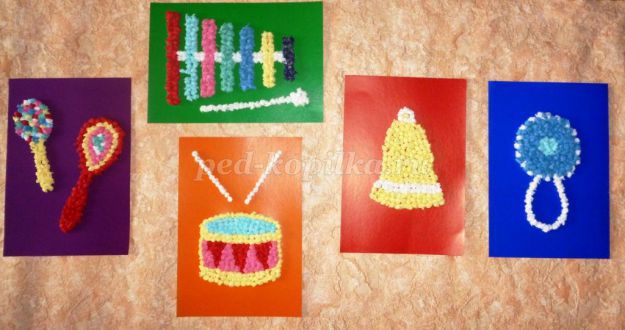 Необходимый материал: Цветной картон, цветные салфетки, ножницы, карандаш, клей.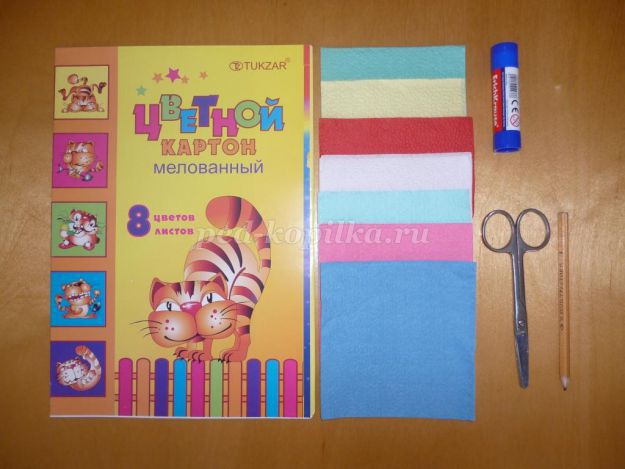 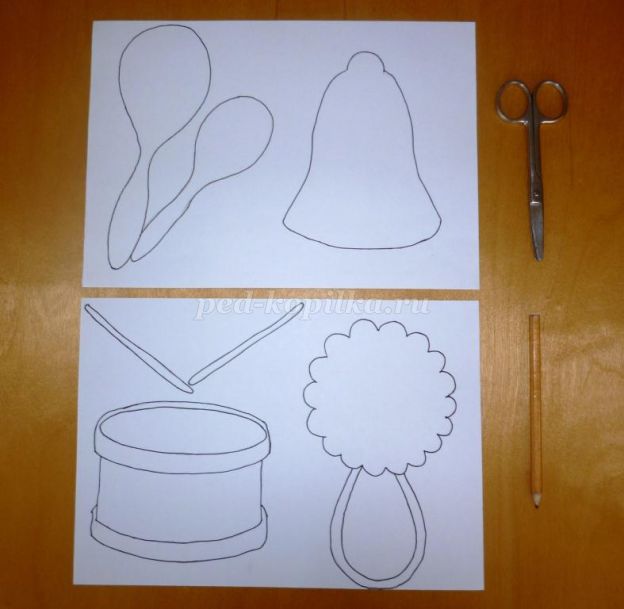 1.Изготавливаем шаблоны.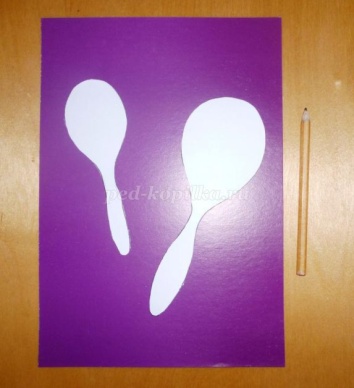 2.Прикладываем шаблон на лист цветного картона и обводим карандашом.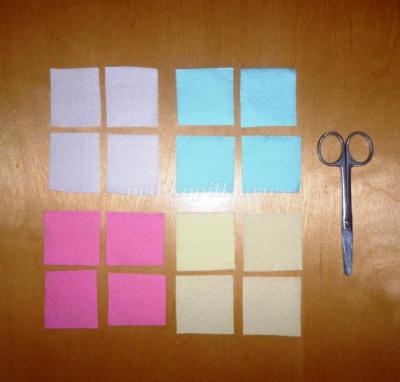 3.Готовим салфетки для аппликации. Разрезаем салфетки на четыре части.4.Берем одну четвертинку и сминаем её пальцами, формируя из неё комочек.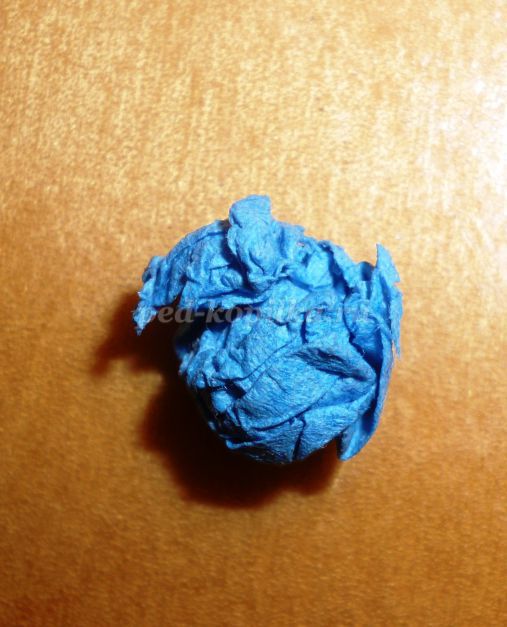 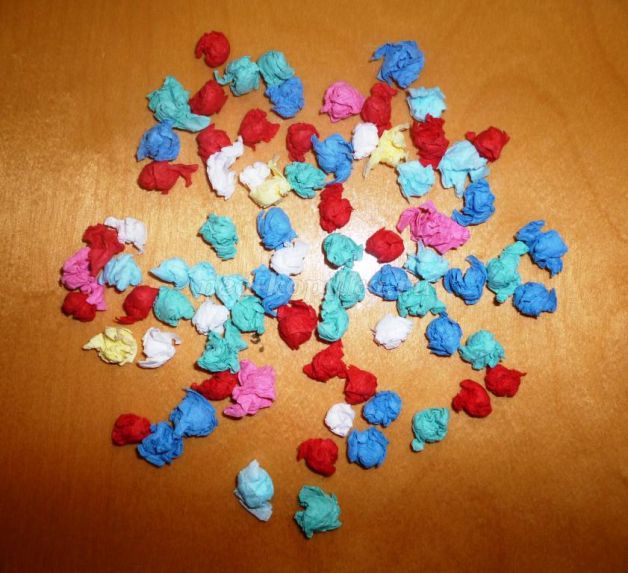 5.Намазываем клеем инструмент и приклеиваем комочки. Маракас. 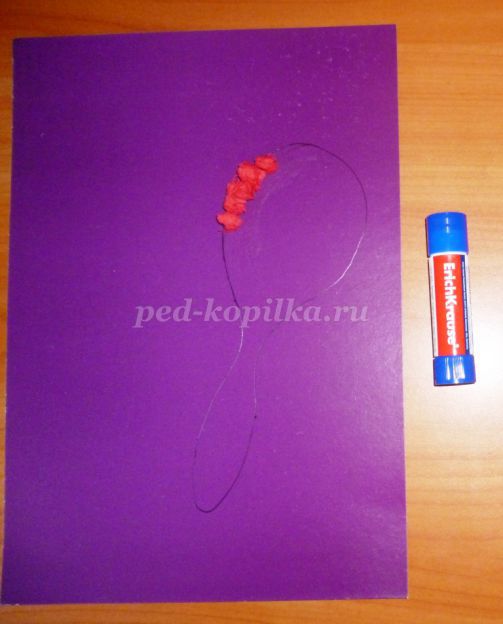 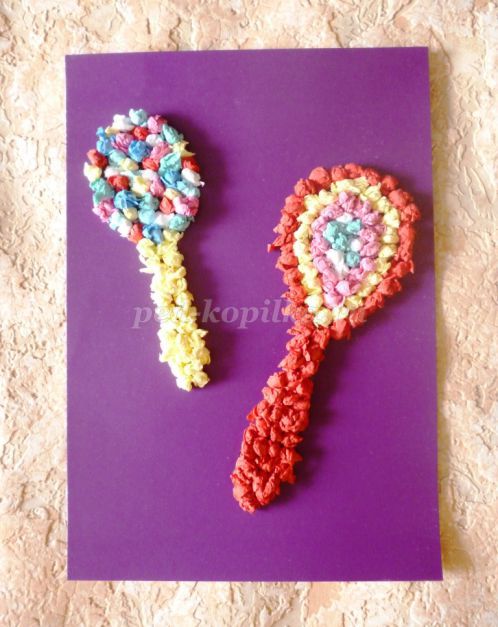 .Металлофон. Барабан.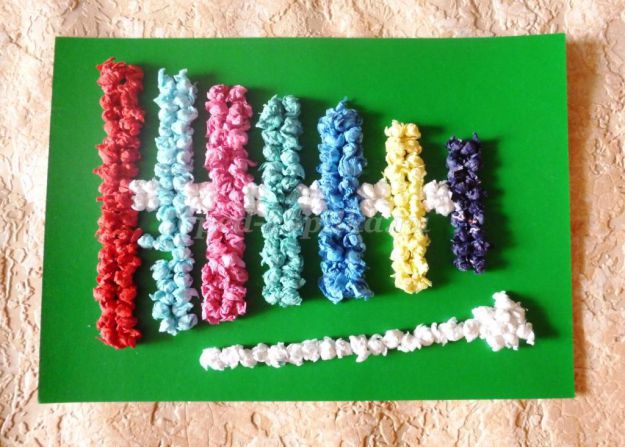 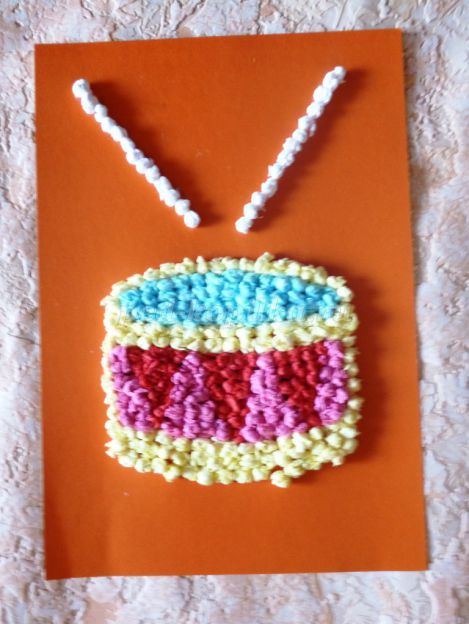 Удачи в работе!